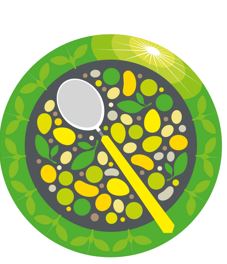 PohdiPisteetRuoanvalmistusmenetelmämme soveltuvat hyvin laadukkaan kasvisruoan valmistamiseenRuokalistasuunnittelussa pyrimme edistämään kasvisruoan menekkiäToiminnassamme on riittävästi toimivaa kasvisruokareseptiikkaaToiminnassamme on riittävästi asiakkaille mieleistä kasvisruokareseptiikkaaKasvisruokareseptiikan kehittäminen on hyvin suunniteltua ja siihen on työaikaa sopivasti varattuToiminnassamme on mahdollista hyödyntää erilaisia kasvipohjaisia proteiinin lähteitä Kasvisruokareseptiikan kehittämiseen ja ruokalistasuunnitteluun osallistuu ja pääsee vaikuttamaan suurin osa henkilökunnastammeKasvisruokareseptiikan kehittämiseen vaikuttavat asiakkaiden palaute ja kasvisruokatrenditKasvisruokareseptiikan kehittämisessä huomioimme kasvisruoan houkuttelevan ulkonäönPisteet yhteensä kasvisruokareseptiikka osuudestaPohdi PisteetToimintamme arvomaailma tukee kasvisruoan edistämistäHuomioimme kasvisruoan houkuttelevuuden ruokalistalla,
esim. nimien muotoilu ja esittelemme kasvisruoan ensimmäisenä vaihtoehtonaKasvisruoka on linjastollamme ensimmäisenä esillä Kiinnitämme huomiota kasvisruoan houkuttelevaan esillepanoonViestimme positiivisesti ja asiakaslähtöisesti kasvisruoasta eri kanavissa, esim. ruokasalissa, somessa, verkkosivuilla, lehdistölle ja yhteistyötilanteissa.Hyödynnämme tarinallisuutta viestinnässä.Osallistamme asiakkaat mukaan kasvisruoan ja/tai kasvisruokatarjonnan suunnitteluunOsallistamme asiakkaat mukaan kasvisruoasta viestimiseenYhteensä pisteet viestintä ja tiedottaminen osuudestaPohdiPisteetHenkilökuntaamme sitoutetaan kasvisruoan hyväksyttävyyden edistämiseen, esim. osallistetaan henkilökuntaa reseptiikan, kasvisruoan esillelaiton ja viestinnän kehittämiseenToimipaikassamme tuetaan toimimaan ruokakasvattajana, esim. käymään vuoropuhelua asiakkaiden kanssa ruokasalissa, järjestämään maistatuspäiviä tai muuta yhteistoimintaa asiakkaiden kanssaMeillä on mahdollisuus hyvään yhteistyöhön alueemme päätöksentekoon vaikuttavien tahojen kanssaViestimme/kerromme toiminnastamme asiakasryhmille, esim. vanhempainilloissa, tapahtumissa ja/tai asiakkaiden käyttämissä viestintäkanavissa.Yhteensä pisteet vuorovaikutus ja yhteistyö osuudestaPohdi PisteetToimipaikassamme on riittävästi osaamista kasvisruokien hyvän ravitsemuksellisen sisällön varmistamiseksiOsaamme varmistaa kasvisruoistamme saatavan proteiinin määrän ravitsemussuositusten mukaiseksiResepteissämme huomioidaan kasvisruoan rasvojen määrä ja hyvä laatuMeillä on käytössämme erilaisia tapoja lisätä kasvisaterian proteiinipitoisuutta, esim. proteiinia sisältävillä lisäkkeillä ja salaattikomponenteillaMeillä on monipuolisesti käytössä erilaisia kasviproteiinien lähteitäVarmistamme tarjoamamme kasvisruoan ravitsemuksellisen laadun säännöllisestiYhteensä pisteet ravitsemus osiostaAihePisteetKasvisruokareseptiikka ja ruokalistasuunnitteluViestintä ja tiedottaminenVuorovaikutus ja yhteistyöRavitsemus